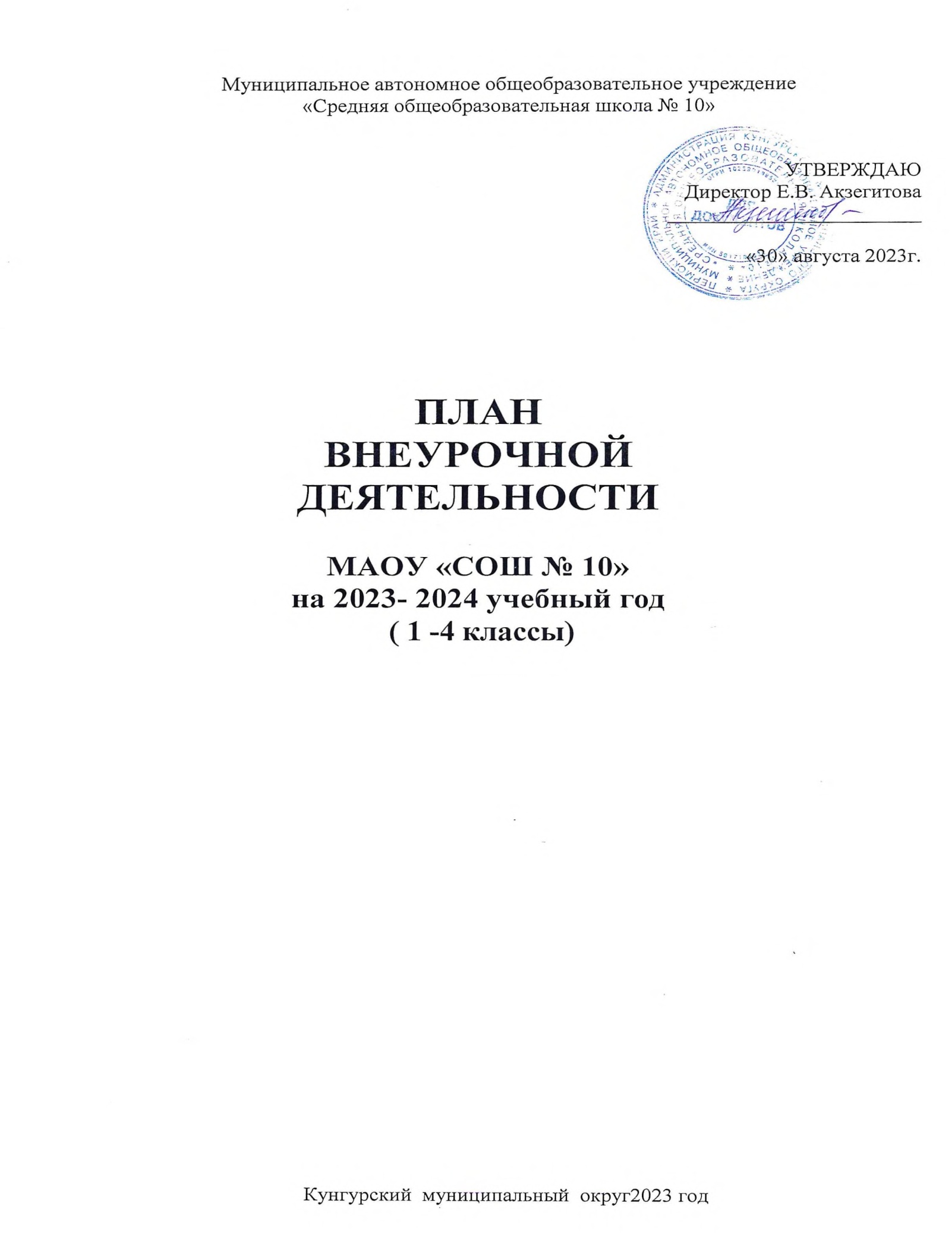 Пояснительная   записка к плану внеурочной деятельности для обучающихся 1- 4классовНазначение плана внеурочной деятельности — психолого-педагогическое сопровождение обучающихся с учетом успешности их обучения, уровня социальной адаптации и развития, индивидуальных способностей и познавательных интересов. Основными задачами организации внеурочной деятельности являются следующие:1) поддержка учебной деятельности обучающихся в достижении планируемых результатов освоения программы начального общего образования;2) совершенствование навыков общения со сверстниками и коммуникативных умений в разновозрастной школьной среде; 3) формирование навыков организации своей жизнедеятельности с учетом правил безопасного образа жизни;4) повышение общей культуры обучающихся, углубление их интереса к познавательной и проектно-исследовательской деятельности с учетом возрастных и индивидуальных особенностей участников; 5) развитие навыков совместной деятельности со сверстниками, становление качеств, обеспечивающих успешность участия в коллективном труде: умение договариваться, подчиняться, руководить, проявлять инициативу, ответственность; становление умений командной работы;6) поддержка детских объединений, формирование умений ученического самоуправления;7) формирование культуры поведения в информационной среде. План  внеурочной  деятельности  разработан в МАОУ «СОШ № 10»  на основе:- Федерального закона от 29 декабря 2012 года №273-ФЗ «Об образовании в Российской Федерации»;- Федерального государственного образовательного стандарта начального общего образования (утвержден приказом Минобрнауки России от 6 октября 2009 г. № 373, зарегистрирован в Минюсте России 22 декабря 2009 г., регистрационный номер 17785); - примерной основной образовательной программы начального общего образования (одобрена решением федерального учебно-методического объединения по общему образованию, протокол от 8 апреля 2015 г. № 1 / 15);- федерального перечня учебников, рекомендованных  к использованию при реализации имеющих государственную аккредитацию образовательных программ начального общего, основного общего, среднего общего образования(утвержден приказом Министерства образования и науки Российской Федерации  от 31 марта  2014 г. № 253)- Санитарные правила  СП 2.4.3648 -20 "Санитарно-эпидемиологические требования к организации воспитания и обучения, отдыха и оздоровления детей и молодежи» (утверждены постановлением Главного государственного санитарного врача Российской Федерации от 28  сентября  2020 г. № 28)-   Санитарные правила и нормы  СанПиН 1.2.3685 – 21 «Гигиенические нормативы и требования к обеспечению безопасности и (или) безвредности для человека факторов среды обитания» (утверждены постановлением Главного государственного санитарного врача Российской Федерации от 28  января  2021 г. № 2)- Устава МАОУ «СОШ № 10».учебный  план  МАОУ  «СОШ № 10»  состоит  из двух частей  –обязательной части и части ,формируемой участниками образовательного процесса, включающей внеурочную деятельность.Часть базисного учебного плана, формируемая участниками образовательного процесса, обеспечивает реализацию индивидуальных потребностей обучающихся. Время, отводимое на данную часть внутри максимально допустимой недельной нагрузки, используется на введение учебных курсов, обеспечивающих различные интересы обучающихся. В данную часть входит внеурочная  деятельность.        В соответствии с требованиями Стандарта внеурочная деятельность организуется по направлениям развития личности (духовно-нравственное, социальное, общеинтеллектуальное, спортивно-оздоровительное, общекультурное).        Организация занятий по направлениям раздела «Внеурочная деятельность» является неотъемлемой частью образовательного процесса МАОУ «СОШ № 10», которая предоставляет обучающимся возможность выбора  спектра занятий, направленных на их развитие.     Содержание занятий, предусмотренных как внеурочная деятельность, формируется с учетом пожеланий обучающихся и их родителей (законных представителей) и направлена на реализацию различных форм ее организации, отличных от урочной системы обучения, таких как экскурсии, кружки, секции, круглые столы, конференции, диспуты, школьные научные общества, олимпиады, конкурсы, соревнования, поисковые и научные исследования.   Модель внеурочной деятельности на начальном уровне образования: оптимизационная модель (на основе оптимизации всех внутренних ресурсов образовательной организации).Планирование   внеурочной   деятельностиС целью обеспечения преемственности содержания образовательных программ начального общего и основного общего образования при формировании плана внеурочной деятельности образовательной организации предусмотрена часть, рекомендуемая для всех обучающихся:1 час в неделю – на информационно-просветительские занятия патриотической, нравственной и экологической направленности «Разговоры  о важном» (понедельник, первый урок);1 час в неделю – на занятия по формированию функциональной грамотности обучающихся;1 час в неделю – спортивно-оздоровительное  занятия, удовлетворение интересов и потребностей, обучающихся в  физическом развитии.         Кроме того, в вариативную часть плана внеурочной деятельности включены: - часы, отведенные на занятия ,связанные с реализацией особыхинтеллектуальных и социокультурных потребностей,  проектно-исследовательской деятельности;- часы, направленные на удовлетворение профориентационных интересов и потребностей обучающихся- часы, отведенные на занятия, направленные на удовлетворение интересов и потребностей обучающихся в творческом (в том числе организация занятий в школьных театрах, школьных музеях, школьных спортивных клубах).Основное содержание рекомендуемых занятий внеурочной деятельности отражено в таблице:Цель и  идеи внеурочной деятельностиЦель внеурочной деятельности - создание условий, обеспечивающих достижение учащимися необходимого для жизни в обществе социального опыта и формирования у обучающихся принимаемой обществом системы ценностей, создание условий для многогранного развития и социализации каждого обучающегося во внеурочное время, создание воспитывающей среды, обеспечивающей активизацию социальных, интеллектуальных интересов обучающихся, развитие здоровой, творчески растущей личности, с сформированной гражданской ответственностью и правовым самосознанием, способной на социально значимую практическую деятельность.Ведущими идеями плана внеурочной деятельности МАОУ «СОШ №10» г.Кунгура являются:создание условий для достижения обучающимися уровня образованности, соответствующего их личностному потенциалу;ориентация на достижение учениками социальной зрелости;удовлетворение образовательных потребностей учащихся и их родителей. При этом решаются следующие основные педагогические задачи:- включение учащихся в разностороннюю деятельность;- развитие навыков организации и осуществления сотрудничества с педагогами, сверстниками, родителями, старшими детьми в решении общих проблем;- воспитание	трудолюбия,	способности	к	преодолению	трудностей, целеустремленности и настойчивости в достижении результата;- развитиепозитивногоотношениякбазовымобщественнымценностям(человек, семья, Отечество, природа, мир, знания, труд, культура);формирование стремления к здоровому образу жизни;- подготовка учащихся к активной и полноценной жизнедеятельности в современном мире.Школа несет в установленном законодательством Российской Федерации порядке ответственность за качество образования, за его соответствие федеральному государственному образовательному стандарту основного общего образования, за адекватность применяемых форм, методов и средств организации образовательного процесса возрастным психофизиологическим особенностям, склонностям, способностям, интересам обучающихся, требованиям охраны их жизни и здоровья.Ожидаемые результаты внеурочной деятельности обучающихся по следующим направлениям:Спортивно-оздоровительное направление:- понимание и осознаний взаимной обусловленности физического, нравственного,психологического,психическогоисоциально-психологическогоздоровьячеловека;- осознание негативных факторов, пагубно влияющих на здоровье;- умение делать осознанный выбор поступков, поведения, образа жизни, позволяющих сохранить и укрепить здоровье;Духовно-нравственное направление:- осознанное ценностное отношение к национальным базовым ценностям, своему народу, своему краю, отечественному культурно-историческому наследию, государственной символике, русскому и родному языку, народным традициям, старшему поколению;-сформированная гражданская компетенция;-понимание и осознание моральных норм и правил нравственного поведения, в том числе этических норм взаимоотношений в семье, между поколениями, носителями разных убеждений, представителями различных социальных групп;-уважительноеотношениекродителям(законнымпредставителям),кстаршим,заботливоеотношениекмладшим;-знание традиций своей семьи и образовательного учреждения ,бережное отношение Общеинтеллектуальное направление:--осознанноеценностноеотношениекинтеллектуально-познавательнойдеятельностиитворчеству;-сформированнаямотивацияксамореализациивтворчестве,интеллектуально-познавательнойинаучно-практическойдеятельности;-сформированные компетенции познавательной деятельности: постановка и решениепознавательныхзадач;нестандартныерешения,овладениеинформационнымитехнологиями (поиск, переработка, выдача информации);-развитиепознавательныхпроцессов:восприятия,внимания,памяти,мышления,воображения;-способность учащихся самостоятельно продвигаться в своем развитии, выстраивать свою образовательную траекторию.Общекультурное направление:-понимание и осознание моральных норм и правил нравственного поведения, в том числе этических норм взаимоотношений в семье, между поколениями, носителями разных убеждений, представителями различных              социальных групп;пониманиеиосознаниеэстетическихихудожественныхценностейотечественнойкультуры;народноготворчества,этнокультурныхтрадиций,фольклоранародовРоссии;-способностьвидетькрасотувокружающеммире;вповедении,поступкахлюдей;-сформированное эстетическое отношения к окружающему миру и самому себе;-сформированная	потребность	повышать	свой	культурный	уровень;	потребность самореализации в различных видах творческой деятельности;-знаниекультурныхтрадицийсвоейсемьииобразовательногоучреждения,бережноеотношениекним.Социальное направление:-овладениесоциальнымизнаниями(обобщественныхнормах,обустройствеобщества,о социально одобряемых и неодобряемых формах поведения в обществе и т. п.), понимание и  осознание социальной реальности и повседневной жизни;сформированныепозитивныеотношенияшкольникакбазовымценностямобщества(человек,семья,Отечество,природа,мир,знания,труд,культура),сформированноеценностноеотношениексоциальнойреальностивцелом;достижениеучащимисянеобходимогодляжизнивобществе,социумесоциальногоопыта,получениешкольникомопытаинавыковсамостоятельногосоциальногодействия;сотрудничество,толерантность,уважениеипринятиедругого,социальнаямобильность;умениекоммуникативновзаимодействоватьсокружающимилюдьми,овладениесоциокультурныминормамиповедениявразличныхситуацияхмежличностногоимежкультурногообщения;ценностноеотношениекокружающейсреде,природе;людям;потребностьприродоохраннойдеятельности,участиявэкологическихинициативах,проектах,социально-значимойдеятельности.Участия в экологических инициативах, проектах, социально-значимой деятельности.Историческое просвещение, изучение государственных символов Российской Федерации.Введение в структуру рабочих программ курсов внеурочной деятельности модулей, тематических блоков, направленных на изучение государственных символов Российской Федерации: геральдические вечера, исторические экскурсии, викторины, творческие, исследовательские проекты, просмотр тематических фильмов и др.Церемония поднятия (спуска) Государственного флага РФ еженедельная ,вынос государственного флага и исполнение государственного Гимна РФ организации и проведении торжественных мероприятий, финальных этапов соревнований, церемоний награждений ,линейки, акций, флешмобов ит.п.Историческое просвещение в рамках еженедельных информационно-просветительскийзанятийпатриотической,нравственнойиэкологическойнаправленности«Разговорыоважном».В процессе реализации Программы произойдет:- внедрениеэффективныхформорганизацииотдыха,оздоровленияизанятостидетей;- улучшениепсихологическойисоциальнойкомфортностивединомвоспитательномпространстве;- укрепление здоровья воспитанников;- развитие творческой активности каждого школьника.Промежуточная аттестация обучающихся и контроль за посещаемостьюПромежуточная аттестация обучающихся, осваивающих программы внеурочной деятельности, как правило, не проводится. Результаты могут быть учтены в форме защиты проектной работы, выполнения норматива, выполнения индивидуальной или коллективной работы, отчета о выполненной работе и т.п., в соответствии с рабочей программой учителя и с учетом особенностей реализуемой программы.Текущий контроль за посещением обучающимися занятий внеурочной деятельности в школе и учет занятости обучающихся осуществляется классным руководителем и учителем, ведущим аудиторное занятие. Учет занятости обучающихся в организациях дополнительного образования детей (спортивных школах, музыкальных школах и др. организациях) осуществляется классным руководителем.Формы внеурочной деятельностиСодержание занятий, предусмотренных в рамках внеурочной деятельности, формируется сучётомпожеланийобучающихсяиихродителей(законныхпредставителей)иреализуетсяпосредствомразличныхформ организации:Познавательные игры, викторины, конкурсы; беседы;Праздники с элементами творческого проектирования;Конкурсы рисунков, поделок, рассказов, сочинений;Сетевые сообщества;Школьные спортивные секции;Предметные недели;олимпиады;экскурсии;соревнования, спортивные праздники;общественнополезные  практики;другие формы, отличные от урочных, на добровольной основе в соответствии с выборому частников образовательных отношений.Для реализации Плана внеурочной деятельности используются следующие виды внеурочной деятельности в соответствии с государственным стандартом:- Игровая деятельность;- познавательная деятельность;- проблемно-ценностное общение;- художественное творчество;- социальное творчество;- спортивно-оздоровительная деятельность;- краеведческая деятельность.Режим внеурочной деятельностиВ соответствии с санитарно-эпидемиологическими правилами и нормативами организован перерыв между последним уроком и началом занятий внеурочной деятельности. Продолжительность занятий внеурочной деятельности составляет 40 минут. Перерыв между занятиями внеурочной деятельности 10 минут.Для обучающихся, посещающих занятия в организациях дополнительного образования (спортивных школах, музыкальных школах и др. организациях)количество часов внеурочной деятельности может быть сокращено.Расписаниевнеурочныхзанятийсоставляетсяотдельноотрасписанияуроков.Занятия внеурочной деятельности реализуются за счет бюджетного финансирования.В 2023-2024 учебном году внеурочная деятельность реализуется в 1-4 классах.Недельный план внеурочной деятельностиМодель плана внеурочной деятельностиСодержательное  наполнениеПреобладание учебно-познавательной деятельностизанятия обучающихся по углубленному изучению отдельных  учебных предметов;занятия  обучающихся по формированию функциональной грамотности;занятия обучающихся с педагогами, сопровождающими проектно-исследовательскую деятельность;профориентационные  занятияКоличество часов в неделюКоличество часов в неделюОсновное содержание занятийОсновное содержание занятийЧасть, рекомендуемая для всех обучающихсяЧасть, рекомендуемая для всех обучающихсяЧасть, рекомендуемая для всех обучающихсяЧасть, рекомендуемая для всех обучающихсяЧасть, рекомендуемая для всех обучающихсяИнформационно- просветительские занятия патриотической, нравственной и экологической направленности«Разговоры о важном»1Основная цель: развитие ценностного отношения обучающихся к своей Родине – России, населяющим ее людям, ее уникальной истории, богатой природе и великой культуре.Основная	задача:	формирование соответствующей внутренней позиции личности школьника, необходимой ему для конструктивного и ответственного поведения в обществе.Основные темы занятий связаны с важнейшими аспектами жизни человека в современной России: знание родной истории и пониманием сложностей современного мира, техническим прогрессом и сохранением природы, ориентацией в мировой художественной культуре и повседневной	культуре 	поведения,  доброжелательным		отношением	к окружающими ответственным отношением к собственным поступкамОсновная цель: развитие ценностного отношения обучающихся к своей Родине – России, населяющим ее людям, ее уникальной истории, богатой природе и великой культуре.Основная	задача:	формирование соответствующей внутренней позиции личности школьника, необходимой ему для конструктивного и ответственного поведения в обществе.Основные темы занятий связаны с важнейшими аспектами жизни человека в современной России: знание родной истории и пониманием сложностей современного мира, техническим прогрессом и сохранением природы, ориентацией в мировой художественной культуре и повседневной	культуре 	поведения,  доброжелательным		отношением	к окружающими ответственным отношением к собственным поступкамОсновная цель: развитие ценностного отношения обучающихся к своей Родине – России, населяющим ее людям, ее уникальной истории, богатой природе и великой культуре.Основная	задача:	формирование соответствующей внутренней позиции личности школьника, необходимой ему для конструктивного и ответственного поведения в обществе.Основные темы занятий связаны с важнейшими аспектами жизни человека в современной России: знание родной истории и пониманием сложностей современного мира, техническим прогрессом и сохранением природы, ориентацией в мировой художественной культуре и повседневной	культуре 	поведения,  доброжелательным		отношением	к окружающими ответственным отношением к собственным поступкамЗанятияпоформированию функциональной грамотности обучающихся11Основная цель: развитие способности обучающихся применять приобретённые знания, умения и навыки для решения задачв различных сферах жизнедеятельности, (обеспечение связи обучения с жизнью). Основная задача: формирование и развитие функциональной грамотности школьников: читательской, математической, естественно- научной, финансовой, направленной на развитие креативного мышления и глобальных компетенций.Основные организационные формы: интегрированные курсы, метапредметные кружки или факультативыОсновная цель: развитие способности обучающихся применять приобретённые знания, умения и навыки для решения задачв различных сферах жизнедеятельности, (обеспечение связи обучения с жизнью). Основная задача: формирование и развитие функциональной грамотности школьников: читательской, математической, естественно- научной, финансовой, направленной на развитие креативного мышления и глобальных компетенций.Основные организационные формы: интегрированные курсы, метапредметные кружки или факультативыСпортивно-оздоровительная деятельность11Основная цель: удовлетворение интересов и потребностей обучающихся в  физическом развитии направлена на физическое развитие школьника, углубление знаний об организации жизни и деятельности с учетом соблюдения правил здорового безопасного образа жизни.Основные задачи: физическое развитие обучающихся, привитие им любви к спорту и побуждение к здоровому образу жизни, воспитание силы воли, ответственности, формирование установок на защиту слабых; оздоровление школьниковОсновная цель: удовлетворение интересов и потребностей обучающихся в  физическом развитии направлена на физическое развитие школьника, углубление знаний об организации жизни и деятельности с учетом соблюдения правил здорового безопасного образа жизни.Основные задачи: физическое развитие обучающихся, привитие им любви к спорту и побуждение к здоровому образу жизни, воспитание силы воли, ответственности, формирование установок на защиту слабых; оздоровление школьниковВАРИАТИВНАЯ ЧАСТЬВАРИАТИВНАЯ ЧАСТЬВАРИАТИВНАЯ ЧАСТЬВАРИАТИВНАЯ ЧАСТЬВАРИАТИВНАЯ ЧАСТЬЗанятия,направленные на удовлетворение профориентационных интересов и потребностей обучающихся22Основная цель: развитие ценностного отношения обучающихся к труду как основному способу достижения жизненного благополучия и ощущения уверенности в жизни.Основная задача: формирование готовности школьников к осознанному выбору направления продолжения своего образования и будущей профессии, осознание важности получаемых в школе знаний для дальнейшей профессиональной и внепрофессиональной деятельности.Основные организационные формы:профориентационные беседы, деловые игры, квесты, решение кейсов, изучение специализированных цифровых ресурсов, профессиональные пробы, моделирующие профессиональную деятельность, экскурсии, посещение ярмарок профессий и профориентационных парков.Основное содержание: знакомство с миром профессий и способами получения профессионального образования; создание условий для развития над профессиональных навыков (общения, работы в команде, поведения в конфликтной ситуации и т.п.); создание условий для познания обучающимся самого себя, своих мотивов, устремлений, склонностей как условий для формирования уверенности в себе, способности адекватно Оценивать свои силы и возможности.Основная цель: развитие ценностного отношения обучающихся к труду как основному способу достижения жизненного благополучия и ощущения уверенности в жизни.Основная задача: формирование готовности школьников к осознанному выбору направления продолжения своего образования и будущей профессии, осознание важности получаемых в школе знаний для дальнейшей профессиональной и внепрофессиональной деятельности.Основные организационные формы:профориентационные беседы, деловые игры, квесты, решение кейсов, изучение специализированных цифровых ресурсов, профессиональные пробы, моделирующие профессиональную деятельность, экскурсии, посещение ярмарок профессий и профориентационных парков.Основное содержание: знакомство с миром профессий и способами получения профессионального образования; создание условий для развития над профессиональных навыков (общения, работы в команде, поведения в конфликтной ситуации и т.п.); создание условий для познания обучающимся самого себя, своих мотивов, устремлений, склонностей как условий для формирования уверенности в себе, способности адекватно Оценивать свои силы и возможности.Занятия, связанные с реализацией особых интеллектуальных и социокультурных потребностей обучающихся11Основная цель: интеллектуальное и общекультурное развитие обучающихся, удовлетворение их особых познавательных, культурных, оздоровительных потребностей и интересов.Основная задача: формирование ценностного отношения обучающихся к знаниям, какзалогу их собственного будущего, и ккультуре в целом, как к духовному богатству общества, сохраняющему национальную самобытность народов России.Основные направления деятельности: занятия по дополнительному или углубленному изучению учебных предметов или модулей; занятия в рамках исследовательской и проектной деятельности;занятия, связанные с освоением регионального компонента образования или особыми этнокультурными интересами участников образовательных отношений; дополнительные занятия для школьников, испытывающих затруднения в освоении учебной программы или трудности в освоении языка обучения;специальные занятия для обучающихся с ограниченными возможностями	здоровья	или испытывающими затруднения в социальной коммуникации.Основная цель: интеллектуальное и общекультурное развитие обучающихся, удовлетворение их особых познавательных, культурных, оздоровительных потребностей и интересов.Основная задача: формирование ценностного отношения обучающихся к знаниям, какзалогу их собственного будущего, и ккультуре в целом, как к духовному богатству общества, сохраняющему национальную самобытность народов России.Основные направления деятельности: занятия по дополнительному или углубленному изучению учебных предметов или модулей; занятия в рамках исследовательской и проектной деятельности;занятия, связанные с освоением регионального компонента образования или особыми этнокультурными интересами участников образовательных отношений; дополнительные занятия для школьников, испытывающих затруднения в освоении учебной программы или трудности в освоении языка обучения;специальные занятия для обучающихся с ограниченными возможностями	здоровья	или испытывающими затруднения в социальной коммуникации.Занятия, направленные на удовлетворение интересов и потребностейОбучающихся в творческом и развитии, помощь в самореализации, раскрытии и развитии способностей и талантов111Основная цель: удовлетворение интересов и потребностей обучающихся в творческой в самореализации, раскрытии и развитии способностей и талантов.Основные задачи: раскрытие творческих способностей школьников, формирование у них	чувства вкуса	и умения ценить прекрасное, формирование ценностного отношения культуре; физическое развитие обучающихся. привитие и любви к спорту и побуждение к здоровому	образу	жизни, воспитание силы воли,	ответственности, формирование установок на защиту слабых; Оздоровление школьников,	привитие	им любви к своему краю, его истории, культуре, природе, развитие их самостоятельности и ответственности, формирование навыков  самообслуживающего труда. Основные организационные  формы:занятия школьников	в различных  творческих объединениях	(музыкальных, хоровых или танцевальных студиях, театральных кружках или	кружках художественного творчества, журналистских,	поэтических или писательских	клубах	ит.п.);занятия школьников в спортивных объединениях (секциях и клубах, организация спортивных турниров  и соревнований);занятия школьников в объединениях туристско-краеведческой направленности (экскурсии, развитие школьных музеев);занятия по Программе развития социальной активности обучающихся начальных классов «Орлята России».Занятия,направленныенаудовлетворениесоциальныхинтересови потребностейобучающихся,напедагогическоесопровождениедеятельностисоциальноориентированныхученическихсообществ,детскихобщественныхобъединений,органовученическогосамоуправления,наорганизациюсовместнособучающимисякомплекса мероприятийвоспитательнойнаправленности111Основная цель: развитие важных для жизни подрастающего человека социальных умений –заботиться о других и организовывать свою собственную деятельность,	лидировать и подчиняться, брать на себя инициативу и нести ответственность, отстаивать свою точку зрения и принимать  другие точки зрения.Основная задача: обеспечение психологического благополучия обучающихся в образовательном пространстве школы, создание условий для развития ответственности за формирование макро и микрокоммуникаций, складывающихся в образовательной организации, понимания личного влияния на уклад школьной жизни.Основные организационные формы: педагогическое сопровождение деятельности Российского движения школьников; волонтерских, трудовых, экологических отрядов, создаваемых для социально ориентированной работы;Совета лидеров «Созвездие творцов», объединяющего лидеров классов для облегчения распространения значимой для школьников информации и получения обратной связи от классных коллективов;постоянно действующего школьного актива, инициирующего и организующего проведение личностно значимых для школьников событий (соревнований, конкурсов, фестивалей, акций, флешмобов);творческих советов, отвечающих за проведение тех или иных конкретных мероприятий, праздников, вечеров, акций.Направлениевнеурочной деятельностиПрограмма, форма проведенияВид деятельности1а1б1в1г1д1д1д1д1д2а2а2а2б2б2в2в2г2г3а3а3б3б3в3в3г3д4а4б4б4б4в4в4г4г4г4г4г4д4д4дВсегоВсегоВсегоЧасть,обязательная для всех обучающихсяЧасть,обязательная для всех обучающихсяЧасть,обязательная для всех обучающихсяЧасть,обязательная для всех обучающихсяЧасть,обязательная для всех обучающихсяЧасть,обязательная для всех обучающихсяЧасть,обязательная для всех обучающихсяЧасть,обязательная для всех обучающихсяЧасть,обязательная для всех обучающихсяЧасть,обязательная для всех обучающихсяЧасть,обязательная для всех обучающихсяЧасть,обязательная для всех обучающихсяЧасть,обязательная для всех обучающихсяЧасть,обязательная для всех обучающихсяЧасть,обязательная для всех обучающихсяЧасть,обязательная для всех обучающихсяЧасть,обязательная для всех обучающихсяЧасть,обязательная для всех обучающихсяЧасть,обязательная для всех обучающихсяЧасть,обязательная для всех обучающихсяЧасть,обязательная для всех обучающихсяЧасть,обязательная для всех обучающихсяЧасть,обязательная для всех обучающихсяЧасть,обязательная для всех обучающихсяЧасть,обязательная для всех обучающихсяЧасть,обязательная для всех обучающихсяЧасть,обязательная для всех обучающихсяЧасть,обязательная для всех обучающихсяЧасть,обязательная для всех обучающихсяЧасть,обязательная для всех обучающихсяЧасть,обязательная для всех обучающихсяЧасть,обязательная для всех обучающихсяЧасть,обязательная для всех обучающихсяЧасть,обязательная для всех обучающихсяЧасть,обязательная для всех обучающихсяИнформационно- просветительские занятия патриотической, нравственной и экологической направленности«Разговоры о важном»Разговоры оважном(классный час )Информационно-просветительское111111111111111111111111111111111111111119191919Занятия по формированию функциональной грамотностиобучающихсяАудиторное внеур. Занятие «Читай, считай, думай»Познавательн.111111111111111111111111111111111111111119191919Занятия, направленные на удовлетворение интересов и потребностей обучающихся в творческом и физическом развитии, помощь в самореализации, раскрытии и развитии способностей и талантов«Спортивный калейдоскоп»Спортивно-оздоровит..1111111111111111111111111111111111111111119191919Итого часов в обязательной части (недельная нагрузка)Итого часов в обязательной части (недельная нагрузка)Итого часов в обязательной части (недельная нагрузка)3333333333333333333333333333333333333333357часов57часов57часов57часов57часов57часовИтого часов в обязательной части (годовая нагрузка)Итого часов в обязательной части (годовая нагрузка)Итого часов в обязательной части (годовая нагрузка) 33 недели по 3 ч.99ч. ( 495ч.)  33 недели по 3 ч.99ч. ( 495ч.)  33 недели по 3 ч.99ч. ( 495ч.)  33 недели по 3 ч.99ч. ( 495ч.)  33 недели по 3 ч.99ч. ( 495ч.)  33 недели по 3 ч.99ч. ( 495ч.)  33 недели по 3 ч.99ч. ( 495ч.)  33 недели по 3 ч.99ч. ( 495ч.) 34 недели по 3 ч. 102 ч. (1428ч.)34 недели по 3 ч. 102 ч. (1428ч.)34 недели по 3 ч. 102 ч. (1428ч.)34 недели по 3 ч. 102 ч. (1428ч.)34 недели по 3 ч. 102 ч. (1428ч.)34 недели по 3 ч. 102 ч. (1428ч.)34 недели по 3 ч. 102 ч. (1428ч.)34 недели по 3 ч. 102 ч. (1428ч.)34 недели по 3 ч. 102 ч. (1428ч.)34 недели по 3 ч. 102 ч. (1428ч.)34 недели по 3 ч. 102 ч. (1428ч.)34 недели по 3 ч. 102 ч. (1428ч.)34 недели по 3 ч. 102 ч. (1428ч.)34 недели по 3 ч. 102 ч. (1428ч.)34 недели по 3 ч. 102 ч. (1428ч.)34 недели по 3 ч. 102 ч. (1428ч.)34 недели по 3 ч. 102 ч. (1428ч.)34 недели по 3 ч. 102 ч. (1428ч.)34 недели по 3 ч. 102 ч. (1428ч.)34 недели по 3 ч. 102 ч. (1428ч.)34 недели по 3 ч. 102 ч. (1428ч.)34 недели по 3 ч. 102 ч. (1428ч.)34 недели по 3 ч. 102 ч. (1428ч.)34 недели по 3 ч. 102 ч. (1428ч.)34 недели по 3 ч. 102 ч. (1428ч.)34 недели по 3 ч. 102 ч. (1428ч.)34 недели по 3 ч. 102 ч. (1428ч.)34 недели по 3 ч. 102 ч. (1428ч.)34 недели по 3 ч. 102 ч. (1428ч.)34 недели по 3 ч. 102 ч. (1428ч.)34 недели по 3 ч. 102 ч. (1428ч.)34 недели по 3 ч. 102 ч. (1428ч.)34 недели по 3 ч. 102 ч. (1428ч.)34 недели по 3 ч. 102 ч. (1428ч.)34 недели по 3 ч. 102 ч. (1428ч.)34 недели по 3 ч. 102 ч. (1428ч.)34 недели по 3 ч. 102 ч. (1428ч.)1923 ч.1923 ч.1923 ч.1923 ч.1923 ч.1923 ч.Вариативная частьВариативная частьВариативная частьВариативная частьВариативная частьВариативная частьВариативная частьВариативная частьВариативная частьВариативная частьВариативная частьВариативная частьВариативная частьВариативная частьВариативная частьВариативная частьВариативная частьВариативная частьВариативная частьВариативная частьВариативная частьВариативная частьВариативная частьВариативная частьВариативная частьВариативная частьВариативная частьВариативная частьВариативная частьВариативная частьВариативная частьВариативная частьВариативная частьВариативная частьВариативная частьВариативная частьВариативная частьВариативная частьВариативная частьВариативная частьВариативная частьВариативная частьВариативная частьВариативная частьВариативная частьВариативная частьВариативная частьВариативная частьВариативная частьВариативная частьВариативная частьВариативная частьВариативная частьВариативная частьНаправление внеурочной деятельностиПрограмма, форма проведенияВид деятельности1а1б1в1г1г1г1д1д1д1д2а2б2б2в2в2г2г3а3а3б3б3в3в3г3г3д4а4б4б4б4в4в4в4в4г4г4г4г4 д4 д4 д4 дВсегоВсегоВсегоВсегоВсегоВсегоВсегоВсегоЗанятия,связанныес реализацией особых интеллектуальных и социокультурных потребностей обучающихсяУИР «Первые шаги в науке», акция «Читаем вместе», интеллектуальные игры «Умники и умницы», тематические викторины, конкурсы, Познавательная, интеллектуал.1111111111111111111111111111111111111111111919191919191919Занятия,связанныес реализацией особых интеллектуальных и социокультурных потребностей обучающихсяАудит.внеур. занятие «В мире информации»Познавательн.1111111444444Занятия,связанныес реализацией особых интеллектуальных и социокультурных потребностей обучающихсяАудит.внеур. занятие «Школа Знатоков »Интеллект.1111111111111111111111111101010101010Занятия,связанныес реализацией особых интеллектуальных и социокультурных потребностей обучающихсяПроектная и исследовательская деятельность «Учусь сам – учу других»Интеллект.1111111111111111111111111101010101010Занятия, направленные на удовлетворение профориентационных интересов и потребностей обучающихсяКлассные часы «Много есть профессий разных», «Профессии наших родителей», «Мир профессий глазами детей», Игры «Все работы хороши», «Играем в профессии».Экскурсии на предприятия и в организации городаИнформационно-просветит., познават.222222222211111111111111111111111111111111242424242424Занятия, направленные на удовлетворение социальных интересов и потребностей обучающихся, напедагогическое сопровождениедеятельности социально ориентированных ученических сообществ, детских общественных объединений, органов ученического самоуправления, на организацию совместно с обучающимися комплекса мероприятий воспитательной направленностиСодружество с Детской библиотекой, ДДТ«Дар»,  краеведческий и художественный музейсоциальное111111111111111111111111111111111111111111191919191919Занятия, направленные на удовлетворение социальных интересов и потребностей обучающихся, напедагогическое сопровождениедеятельности социально ориентированных ученических сообществ, детских общественных объединений, органов ученического самоуправления, на организацию совместно с обучающимися комплекса мероприятий воспитательной направленностиДетское объединение «Орлята России»,  орган ученического самоуправления «Созвездие творцов», коллективно-творческие дела, Социальное и художественное  творчество, 1111111111111111111111111111111111111111111919191919191а1б1в1г1г1г1г1г1г1г2а2б2б2г2г2д2д3а3а3б3б3в3в3г3г3д4а4б4б4б4в4в4в4в4г4г4г4г4д4д4д4дВсегоВсегоВсегоВсегоВсегоВсегоИтого  часов в вариативной части (недельная нагрузка)Итого  часов в вариативной части (недельная нагрузка)Итого  часов в вариативной части (недельная нагрузка)55555555555555555555555555555555555555555595 ч.95 ч.95 ч.Итого часов в вариативной части (годовая нагрузка)Итого часов в вариативной части (годовая нагрузка)Итого часов в вариативной части (годовая нагрузка)165 часов165 часов165 часов165 часов165 часов165 часов165 часов165 часов165 часов165 часов170  часов170  часов170  часов170  часов170  часов170  часов170  часов170  часов170 часов170 часов170 часов170 часов170 часов170 часов170 часов170 часов170 часов170 часов170 часов170 часов170 часов170 часов170 часов170 часов170 часов170 часов170 часов170 часов170 часов170 часов170 часов170 часов675 ч.675 ч.675 ч.Всего часов, отведенной на внеурочную деятельность  в неделюВсего часов, отведенной на внеурочную деятельность  в неделюВсего часов, отведенной на внеурочную деятельность  в неделю888888888888888888888888888888888888888888152 ч.152 ч.152 ч.Всего часов в год на внеурочную деятельностьВсего часов в год на внеурочную деятельностьВсего часов в год на внеурочную деятельность264 ч.264 ч.264 ч.264 ч.264 ч.272 часа272 часа272 часа272 часа272 часа272 часа272 часа272 часа272 часа272 часа272 часа272 часа272 часа272 часа272 часа272 часа272 часа272 часа272 часа272 часа272 часа      272 часа      272 часа      272 часа      272 часа      272 часа      272 часа      272 часа      272 часа      272 часа      272 часа      272 часа      272 часа      272 часа      272 часа      272 часа      272 часа1080 ч.1080 ч.1080 ч.